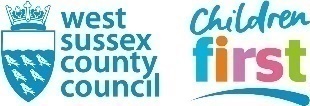  Contact Review for Direct and Indirect contactNote: Please make sure you have a copy of the current risk assessment completed by the SSW and Child’s SW including carer’s comments to refer to during the review of contact arrangements.Date Signature of chair1Attendance and Apologies; Please involve Child’s SW, SSW, Carer and Supervised Contact Team Note: The SSW in partnership with Child’s SW should chair and minute this meeting2Has the risk assessment been completed? What was the RAG rating for face to face contact (see risk assessment)3Overview – Has there been any changes to the child’s care plan?  Are there any proposed changes expected? Child’s SW to update on court or expected changes to child’s care plan including if face to face contact can now be resumed in the child’s best interests.4Indirect Contact Arrangements– What has been working well and what are the worries from different perspectives, child, carer, VCS?  What are contact reports and written accounts showing/ evidencing to support working well and worries? SKYPE – Technical issues, are there any actions needed around this?What will the new arrangements for indirect contact look like?5Parameters for safe contact; This needs to include risks regarding the contact itself and also the risks related to COVID-19.  This must be considered in line with Government Guidance and current risk assessment. 6Role of Carers; Please discuss the role and responsibility for the carer in face to face / indirect contact7Preparation for contact: What needs to happen to support contact arrangements to work well?8Written Account – Who records currently? Any comments, Working well/ Worries? Who will record the new arrangements?9Review: What has led to this review ?(Change in care plan, return to face to face contact) What is the frequency needed for future reviews and agreement for communication around significant worries/ updates?Note: If during face to face contact the risk assessment is not adhered to what will be the agreed actions?10Additional Comments (Has the IRO been informed ?)Review / Contacts / ReferencesDocument title:Review of Contact ArrangementsDate approved:Approving body:Policy & Practice and QA Steering Group Last review date:Next review date:Related internal policies, procedures, guidance:Document owner:AD Corporate ParentingLead contact / author:Heidi Luck